ВАЖНЫЕ ЭТАПЫ РЕАБИЛИТАЦИИ ПОСЛЕ ИНСУЛЬТА- восстановление бытовых навыков- коррекция расстройства речи- психологическая помощь пострадавшему и его родственникамДля восстановления бытовых навыков имеется  оборудование: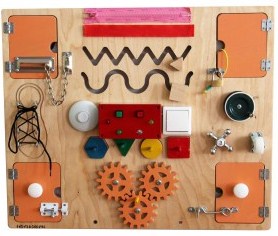 Модуль для закрепления ручных действий с бытовыми предметами с большим количеством оригинальных элементов предназначен для развития бытовых действий 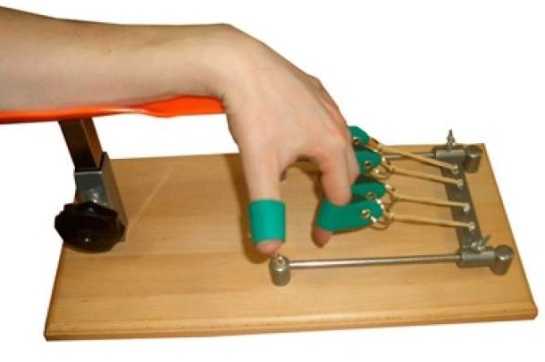 Тренажер «Сгибание-разгибание пальцев» применяется для развития сжимающей способности пальцев кистей и развития мелкой моторики рук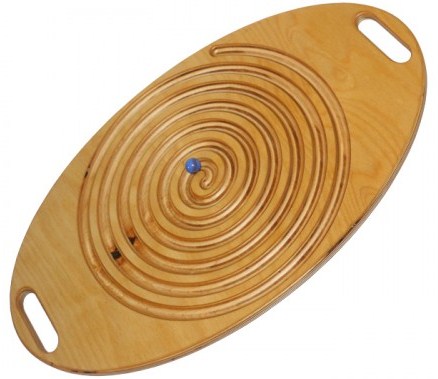 Тренажер для развития мелкой моторики «Спираль-серпантин» предназначен для гармонизации работы полушарий головного мозга, активизации навыков концентрации внимания, тренировки панорамного зрения, вестибулярной системы. 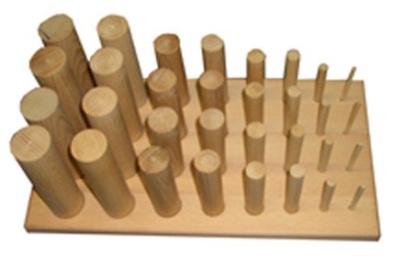 Тренажер для развития силы пальцев рук с колышками - это специализированный настольный тренажер для координации, развития функций мелкой моторики, движений кистей и пальцев рук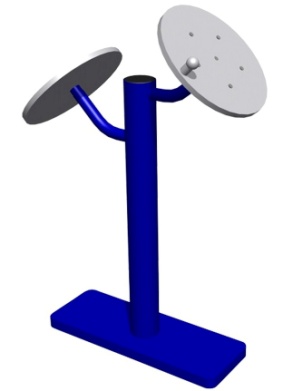 Тренажер для укрепления рук задействует все мышцы руки, а также мышцы груди и спины. Вращательное движение одной рукой позволяет эффективно укреплять связочный аппарат и мышцы плечевого, локтевого и лучезапястного суставов.Для коррекции расстройства речи можно посещать занятия с логопедом-дефектологом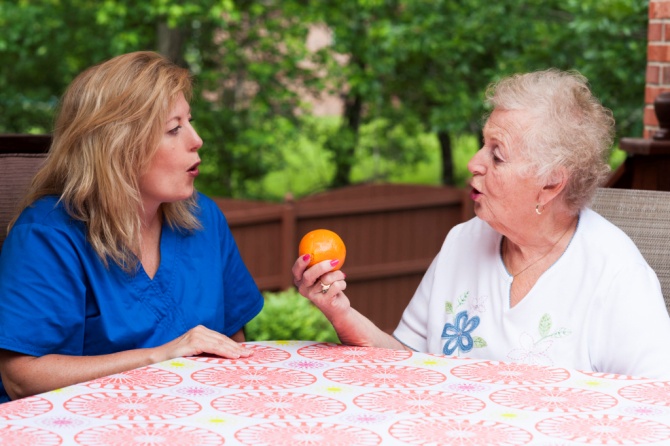 Для восстановления психо-эмоционального состояния необходимо вовремя обратиться к психологу, так как депрессия, которая развивается после перенесенного инсульта более чем у половины пациентов, значительно затрудняет реабилитацию, осложняет уход за ними и их контакт с окружающими людьми.ПОМНИТЕ!Ранний восстановительный период является самым важным в реабилитации перенесших инсультОБРАЩАЙТЕСЬв ГАУ СО КЦСОНЛысогорского района по адресу:р.п. Лысые Горы, ул. Железнодорожная, д. 31телефон для справок8 (84551) 2-12-12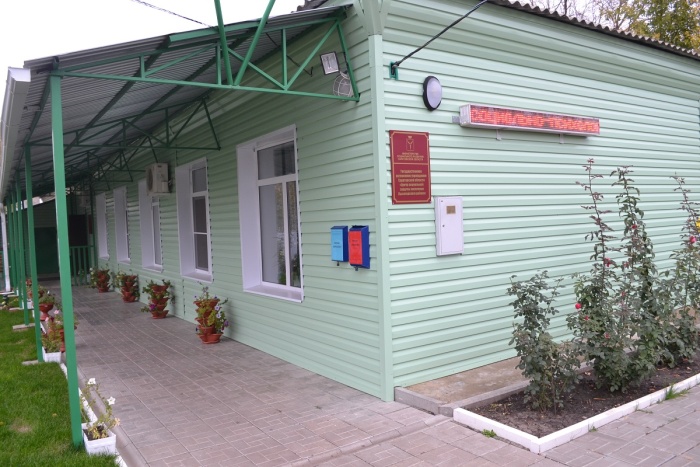 МИНИСТЕРСТВОСОЦИАЛЬНОГО РАЗВИТИЯСАРАТОВСКОЙ ОБЛАСТИГОСУДАРСТВЕННОЕ АВТОНОМНОЕ УЧРЕЖДЕНИЕ САРАТОВСКОЙ ОБЛАСТИ «КОМПЛЕКСНЫЙ ЦЕНТР СОЦИАЛЬНОГО ОБСЛУЖИВАНИЯ НАСЕЛЕНИЯ ЛЫСОГОРСКОГО РАЙОНА»ШКОЛА ВОССТАНОВЛЕНИЯ«ШАГ ЗА ШАГОМ»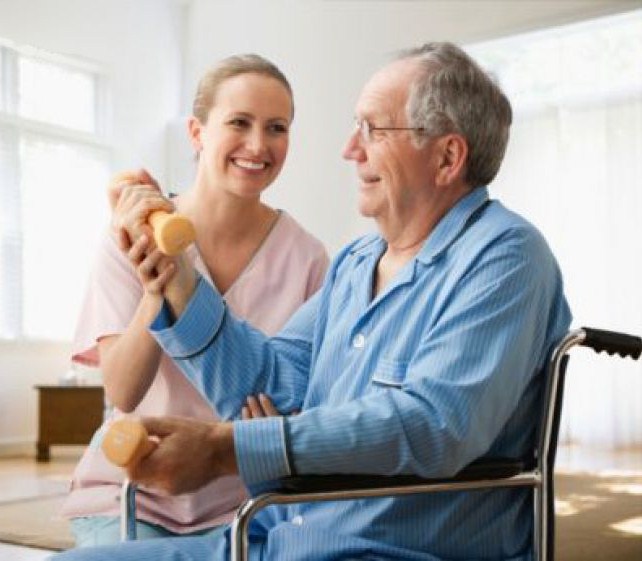 р.п. Лысые Горы